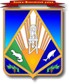 Заключениеоб оценке регулирующего воздействия (далее – ОРВ) проекта постановления администрации Ханты-Мансийского района «Об утверждении Порядка предоставления субсидий юридическим лицам за оказание услуг по подготовке лиц, желающих принять на воспитание в свою семью ребенка, оставшегося без попечения родителей, на территории Российской Федерации» (далее – проект, постановление).Комитет экономической политики администрации Ханты-Мансийского района (далее – уполномоченный орган) в соответствии с пунктом 2.2 Порядка проведения оценки регулирующего воздействия проектов муниципальных нормативных правовых актов, подготавливаемых администрацией Ханты-Мансийского района, экспертизы и оценки фактического воздействия принятых администрацией Ханты-Мансийского района муниципальных нормативных правовых актов, затрагивающих вопросы осуществления предпринимательской и  инвестиционной деятельности (далее – Порядок), утвержденного постановлением администрации района от 28 марта 2017 г. № 73, рассмотрев проект постановление администрации Ханты-Мансийского района, пояснительную записку к проекту постановления, сообщает следующее.Нормативный правовой акт разработан в соответствии с «Бюджетным кодексом Российской Федерации» от 31.07.1998 №145-ФЗ, Постановлением Правительства РФ от 06.09.2016 №887 «Об общих требованиях к нормативным правовым актам, муниципальным правовым актам, регулирующим предоставление субсидий юридическим лицам, индивидуальным предпринимателям, а также физическим лицам-производителям товаров, работ, услуг» (с внесенными изменениями от 12.09.2019 №1187).Целью правового регулирования является оказание услуг по подготовке лиц, желающих принять на воспитание в свою семью ребенка, оставшегося без попечения родителей на территории Российской Федерации.По итогам предварительной ОРВ проекта Постановления регулирующим органом сделаны выводы о том, что в проекте постановления администрации Ханты-Мансийского района не выявлены положения, предусмотренные пунктами 3.5 Порядка:регулирующие отношения в сфере предпринимательской и инвестиционной деятельности;изменяющие содержание прав и обязанностей субъектов предпринимательской и инвестиционной деятельности и вводящих (способствующих введению) избыточных обязанностей, запретов и ограничений для них;устанавливающие, изменяющие или отменяющие ранее установленную ответственность за нарушение нормативных правовых актов субъектами предпринимательской и инвестиционной деятельности;предусматривающие необоснованные расходы субъектов предпринимательской и инвестиционной деятельности и бюджета Ханты-Мансийского района.На основе проведенной предварительной ОРВ проекта нормативного акта, уполномоченным органом сделаны следующие выводы:в нормативном правовом акте отсутствуют положения вводящие избыточные обязанности, запреты и ограничения для субъектов предпринимательской и инвестиционной деятельности, а также положения, способствующие возникновению необоснованных расходов субъектов предпринимательской и инвестиционной деятельности и бюджета Ханты-Мансийского района.основания для проведения углубленной процедуры ОРВ отсутствуют.Исполнитель:начальник отдела труда, предпринимательстваи потребительского рынкаГубатых Марина Ивановна,тел. 35-28-38                        муниципальное образование«Ханты-Мансийский район»Ханты-Мансийский автономный округ – Югра (Тюменская область)КОМИТЕТ ЭКОНОМИЧЕСКОЙ ПОЛИТИКИадминистрации Ханты-Мансийского района628002,  г.Ханты-Мансийск,ул.Гагарина, 214Телефон: 35-27-61, факс: 35-27-62E-mail:econom@hmrn.ru[Номер документа][Дата документа]Председатель комитета ДОКУМЕНТ ПОДПИСАН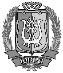 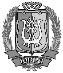 ЭЛЕКТРОННОЙ ПОДПИСЬЮСертификат  [Номер сертификата 1]Владелец [Владелец сертификата 1]Действителен с [ДатаС 1] по [ДатаПо 1]Н.Н. Конева